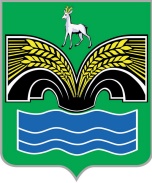 СОБРАНИЕ ПРЕДСТАВИТЕЛЕЙСЕЛЬСКОГО ПОСЕЛЕНИЯ КРАСНЫЙ ЯР МУНИЦИПАЛЬНОГО РАЙОНА КРАСНОЯРСКИЙСАМАРСКОЙ ОБЛАСТИЧЕТВЕРТОГО СОЗЫВАРЕШЕНИЕ   от   «14» октября 2020 года   № 19О назначении ответственного лица за предоставление нормативно-правовых актов и их проектов в прокуратуру Красноярского района для проведения антикоррупционной экспертизыВ целях исполнения требований п. 1 ст. 6 Федерального закона от 25.12.08 г. № 273-ФЗ «О противодействии коррупции», ст. 2, п.1 ч. 1, ч. 2 ст. 3 Федерального закона от 17.07.09 № 172-ФЗ «Об антикоррупционной экспертизе нормативных правовых актов и проектов нормативных правовых актов», Решения Собрания представителей сельского поселения Красный Яр от 27.10.2011 г № 52 «Об утверждении Порядка представления в прокуратуру Красноярского района Самарской области нормативных правовых актов и проектов нормативных правовых актов органов местного самоуправления сельского поселения Красный Яр муниципального района Красноярский Самарской области и их должностных лиц для проведения антикоррупционной экспертизы», обеспечения законности принимаемых органами местного самоуправления муниципальных нормативных правовых актов, Собрание представителей сельского поселения Красный Яр РЕШИЛО:1. Назначить ответственным лицом от Собрания представителей сельского поселения Красный Яр за предоставление нормативно-правовых актов и их проектов в прокуратуру Красноярского района для проведения антикоррупционной экспертизы председателя Собрания представителей сельского поселения Красный Яр А.В. Боярова..2. Решение вступает в силу со дня его принятия.Председатель Собрания представителей сельского поселения Красный Яр муниципального района КрасноярскийСамарской области 							А.В. Бояров